______Информационный бюллетень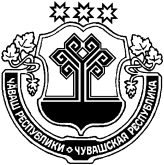 Вестник  Татарские СугутыГазета Администрации Татарско-Сугутского сельского поселения                                                                                                                                                                                          Издается с ноября   1.  Новости прокуратуры Батыревского района К наказанию в виде лишения свободы осужден житель Батыревского района, повторно управлявший автомобилем в состоянии опьяненияПрокуратурой Батыревского района поддержано государственное обвинение по уголовному делу в отношении 55-летнего местного жителя. Он обвинялся в совершении преступления, предусмотренного ч. 2 ст. 264.1 УК РФ (управление автомобилем лицом, находящимся в состоянии опьянения, имеющим судимость за совершение в состоянии опьянения преступления, предусмотренного частями 2, 4 или 6 статьи 264 УК РФ или ст.264.1 УК РФ)Судом установлено, что мужчина, имея непогашенную судимость по приговору от 01.07.2021 по ст. 264.1 УК РФ за управление транспортным средством в состоянии опьянения, не сделав для себя должных выводов, в нарушение Правил дорожного движения через несколько дней после вынесения приговора, а именно 17.07.2021 вновь, употребив спиртное, сел за руль автомобиля и передвигался на нем по территории Батыревского района, в связи с чем сотрудниками ГИБДД был остановлен и отстранен от управления транспортом. В судебном заседании подсудимый вину в совершении указанного преступления признал полностью.Суд согласился с позицией государственного обвинителя, учел имевшие место факты неоднократного управления злоумышленником транспортным средством в состоянии опьянения, признал его виновным в совершении инкриминируемого преступления и назначил наказание в виде лишения свободы сроком на 10 месяцев с отбыванием в колонии-поселения, с лишением права заниматься деятельностью, связанной с управлением транспортными средствами, на срок 3 года. Приговор вступил в законную силу.Заместитель прокурора Батыревского района юрист 1 класса                                                                                           А.Э. Забиров14 октября 2021 года  № 26                                ИнформационныйбюллетеньВестникТатарские СугутыУчредитель и издатель:Администрация  Татарско-Сугутскогосельского поселенияБатыревского районаЧувашской РеспубликиГлавный редактор и ответственный за выпуск А.М.НасибулловНомер сверстани отпечатан винформационном центреадминистрацииТатарско-Сугутскогосельского поселенияГазета распространяется бесплатноАдрес редакции и типографии: 429357,  Чувашская Республика, Батыревский район, д.Татарские Сугуты, ул. Школьная, 21, тел. 69- 3-46, адрес эл.почты: tsusgut-batyr@cap.ru